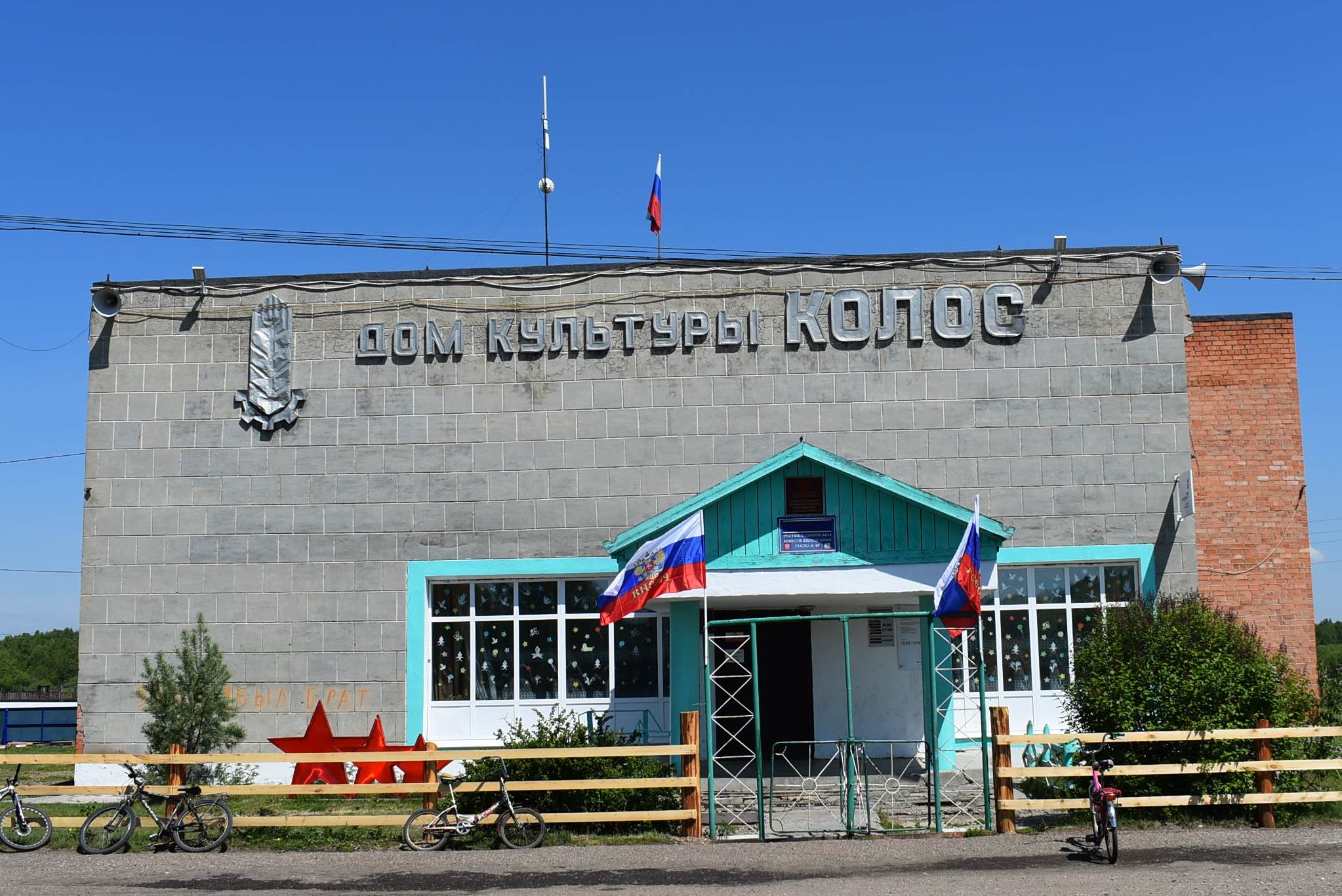 12.07.2022 г. № 31РОССИЙСКАЯ ФЕДЕРАЦИЯИРКУТСКАЯ ОБЛАСТЬЭХИРИТ-БУЛАГАТСКИЙ РАЙОНМУНИЦИПАЛЬНОЕ ОБРАЗОВАНИЕ «ЗАХАЛЬСКОЕ»АДМИНИСТРАЦИЯПОСТАНОВЛЕНИЕ«О ВНЕСЕНИИ ИЗМЕНЕНИЙ В ПОСТАНОВЛЕНИЕ АДМИНИСТРАЦИИ МУНИЦИПАЛЬНОГО ОБРАЗОВАНИЯ «ЗАХАЛЬСКОЕ» от 09.11.2017г.№93 «ОБ УТВЕРЖДЕНИИ АДМИНИСТРАТИВНОГО РЕГЛАМЕНТА»В соответствии с Градостроительным кодексом Российской Федерации, Федеральным законом от 27.07.2010г. №210-ФЗ «Об организации предоставления государственных и муниципальных услуг», руководствуясь Уставом муниципального образования «Захальское», администрация муниципального образования «Захальское»ПОСТАНОВЛЯЕТ: 1. Внести изменения в постановление администрации муниципального образования «Захальское» от 09.11.2017г. №93 «Об утверждении административного регламента» (далее - Постановление, Регламент):1.1. наименование Постановления изложить в следующей редакции:«Об утверждении административного регламента предоставления муниципальной услуги «Выдача разрешения на ввод объекта в эксплуатацию при осуществлении строительства, реконструкции объекта капитального строительства, расположенного на территории муниципального образования «Захальское»;1.2. преамбулу Постановления дополнить словами «администрация муниципального образования «Захальское»;1.3. пункт первый Постановления изложить в следующей редакции: «1. Утвердить административный регламент предоставления муниципальной услуги «Выдача разрешения на ввод объекта в эксплуатацию при осуществлении строительства, реконструкции объекта капитального строительства, расположенного на территории муниципального образования «Захальское» (Приложение №1)»;1.4. в Постановлении в наименовании должности главы муниципального образования «Захальское» слова «МО» заменить словами «муниципального образования»;1.5. в грифе утверждения Регламента слова «Приложение к постановлению» заменить словами «Приложение №1 к постановлению администрации муниципального образования «Захальское»;1.6. пункт 19 Регламента изложить в следующей редакции: «19. В предоставлении муниципальной услуги участвуют:1) Федеральная служба государственной регистрации, кадастра и картографии, ее территориальный орган или Федеральное государственное бюджетное учреждение «Федеральная кадастровая палата Федеральной службы государственной регистрации, кадастра и картографии»;2)  Енисейское управление Федеральной службы по экологическому, технологическому и атомному надзору (в случае если объект капитального строительства относится к объектам, в отношении которых осуществляется федеральный государственный строительный надзор), Служба государственного строительного надзора Иркутской области (в случае если объект капитального строительства относится к объектам, в отношении которых осуществляется региональный государственный строительный надзор);3) Управление Федеральной службы по надзору в сфере природопользования по Иркутской области.»;1.7. в пункте 22 Регламента слова «со дня регистрации» заменить словами «со дня поступления», слово «администрации» заменить словами «администрацию»;1.8. в абзаце 2 пункта 26 Регламента слова «в подпунктах 2–7» заменить словами «в подпунктах 2–8»;1.9. подпункт 3 пункта 27 Регламента после слов «строительства проектной документации» дополнить словами «(в части соответствия проектной документации требованиям, указанным в пункте 1 части 5 статьи 49 Градостроительного кодекса Российской Федерации)»;1.10. пункт 4 пункта 27 Регламента после слов «обеспечения (при их наличии),» дополнить словами «а также документы, подтверждающие передачу гарантирующим поставщикам электрической энергии в эксплуатацию приборов учета электрической энергии многоквартирных домов и помещений в многоквартирных домах, подписанные представителями гарантирующих поставщиков электрической энергии»;1.11. подпункты 8-9 пункта 27 Регламента изложить в следующей редакции: «8) акт приемки выполненных работ по сохранению объекта культурного наследия, утвержденный органом охраны объектов культурного наследия местного значения – в случае проведения реставрации, консервации, ремонта объекта культурного наследия местного значения и его приспособления для современного использования;9) документ, подтверждающий полномочия представителя заявителя, в случае, если заявление направлено представителем заявителя;»;1.12. пункт 27 Регламента дополнить подпунктом 10 следующего содержания: «10) документ, удостоверяющий личность заявителя или его представителя.»;1.13. пункт 28 Регламента изложить в следующей редакции:«28. Способы получения заявителем или его представителем документов, указанных в пункте 27 настоящего административного регламента:1) для получения документа, указанного в подпункте 1 пункта 27 настоящего административного регламента, заявитель или его представитель   обращается в Государственный архив Иркутской области, архив федеральных судов общей юрисдикции или нотариальный архив нотариуса;2) для получения документа, указанного в подпункте 2 пункта 27 настоящего административного регламента, заявитель или его представитель обращается к подрядчику, осуществившему строительство объекта капитального строительства;3) для получения документов, указанных в подпунктах 3, 4, 5 пункта 27 настоящего административного регламента, заявитель лично обращается к лицам, указанным в подпунктах 3, 4, 5 пункта 27 настоящего административного регламента;4) для получения документа, указанного в подпункте 6 пункта 27 настоящего административного регламента, заявитель или его представитель обращается в страховую организацию, имеющую лицензию на осуществление обязательного страхования, выданную в соответствии с законодательством Российской Федерации; 5) для получения документа, указанного в подпункте 7 пункта 27 настоящего административного регламента, заявитель или его представитель обращается  к физическому лицу, являющемуся членом саморегулируемой организации кадастровых инженеров и осуществляющему кадастровую деятельность в качестве индивидуального предпринимателя, или юридическому лицу, которое вправе заключить договор подряда на выполнение кадастровых работ в соответствии с Федеральным законом от 24 июля 2007 года №221-ФЗ «О кадастровой деятельности»;6) для получения документа, указанного в подпункте 8 пункта 27 настоящего административного регламента, заявитель или его представитель обращается в орган охраны объектов культурного наследия местного значения, выдавший разрешение на проведение работ по сохранению объекта культурного наследия местного значения;7) для получения документа, указанного в подпункте 9 пункта 27 настоящего административного регламента, заявитель или его представитель обращается к нотариусу (должностному лицу, уполномоченному совершать нотариальные действия) за совершением нотариального действия.»;1.14. пункт 29 Регламента изложить в следующей редакции:«29. Заявитель или его представитель представляет (направляет) заявление и документы, указанные в пункте 27 настоящего административного регламента, одним из следующих способов:1) путем личного обращения в администрацию;2) через организации почтовой связи. В этом случае документы представляются в копиях, заверенных нотариусом или должностным лицом, уполномоченным в соответствии с законодательством на совершение нотариальных действий, или органом (должностным лицом), уполномоченным на выдачу соответствующего документа;3) путем направления на официальный адрес электронной почты администрации;4) через единую информационную систему жилищного строительства, в случае если заявителем является застройщик, наименование которого содержит слова «специализированный застройщик»;5) через личный кабинет на Портале.В случае, если проектная документация объекта капитального строительства и (или) результаты инженерных изысканий, выполненные для подготовки такой проектной документации, а также иные документы, необходимые для проведения государственной экспертизы проектной документации и (или) результатов инженерных изысканий, представлялись в электронной форме, документы, предусмотренные пунктом 27 настоящего административного регламента, направляются в администрацию исключительно в электронной форме одним из способов, указанных в подпунктах 3–5 настоящего пункта.»;1.15. подпункт 1 пункта 31 Регламента после слов «в форме электронного документа он должен» дополнить словами «соответствовать требованиям, установленным пунктом 70 настоящего административного регламента, а также должен»;1.16. в пункте 32 Регламента, в подпункте 2 пункта 35 Регламента слова «государственных или муниципальных услуг» заменить словами «муниципальной услуги»;1.17. подпункт 1 пункта 32 Регламента дополнить словами «, - в случае если указанные документы находятся в распоряжении органов государственной власти, органов местного самоуправления либо подведомственных государственным органам или органам местного самоуправления организаций»;1.18. подпункты 4, 5, 6 пункта 32 Регламента изложить в следующей редакции: «4) акт приемки объекта капитального строительства (в случае осуществления строительства, реконструкции на основании договора строительного подряда), - в случае если указанный документ находится в распоряжении органов государственной власти, органов местного самоуправления либо подведомственных государственным органам или органам местного самоуправления организаций;5) акт, подтверждающий соответствие параметров построенного, реконструированного объекта капитального строительства проектной документации (в части соответствия проектной документации требованиям, указанным в пункте 1 части 5 статьи 49 Градостроительного кодекса Российской Федерации), в том числе требованиям энергетической эффективности и требованиям оснащенности объекта капитального строительства приборами учета используемых энергетических ресурсов, и подписанный лицом, осуществляющим строительство (лицом, осуществляющим строительство, и застройщиком или техническим заказчиком в случае осуществления строительства, реконструкции на основании договора строительного подряда, а также лицом, осуществляющим строительный контроль, в случае осуществления строительного контроля на основании договора), - в случае если  указанный документ находится в распоряжении органов государственной власти, органов местного самоуправления либо подведомственных государственным органам или органам местного самоуправления организаций;6) документы, подтверждающие соответствие построенного, реконструированного объекта капитального строительства техническим условиям и подписанные представителями организаций, осуществляющих эксплуатацию сетей инженерно-технического обеспечения (при их наличии), а также документы, подтверждающие передачу гарантирующим поставщикам электрической энергии в эксплуатацию приборов учета электрической энергии многоквартирных домов и помещений в многоквартирных домах, подписанные представителями гарантирующих поставщиков электрической энергии - в случае если  указанные документы находятся в распоряжении органов государственной власти, органов местного самоуправления либо подведомственных государственным органам или органам местного самоуправления организаций;»;1.19. пункт 32 Регламента дополнить подпунктами 7, 8, 9 следующего содержания: «7) схема, отображающая расположение построенного, реконструированного объекта капитального строительства, расположение сетей инженерно-технического обеспечения в границах земельного участка и планировочную организацию земельного участка и подписанная лицом, осуществляющим строительство (лицом, осуществляющим строительство, и застройщиком или техническим заказчиком в случае осуществления строительства, реконструкции на основании договора строительного подряда), за исключением случаев строительства, реконструкции линейного объекта,  - в случае если  указанный документ находится в распоряжении органов государственной власти, органов местного самоуправления либо подведомственных государственным органам или органам местного самоуправления организаций;8) заключение органа государственного строительного надзора (в случае, если предусмотрено осуществление государственного строительного надзора в соответствии с частью 1 статьи 54 Градостроительного Кодекса Российской Федерации) о соответствии построенного, реконструированного объекта капитального строительства указанным в пункте 1 части 5 статьи 49 Градостроительного кодекса Российской Федерации требованиям проектной документации (включая проектную документацию, в которой учтены изменения, внесенные в соответствии с частями 38 и 39 статьи 49 Градостроительного кодекса Российской Федерации), в том числе требованиям энергетической эффективности и требованиям оснащенности объекта капитального строительства приборами учета используемых энергетических ресурсов;9) заключение уполномоченного на осуществление федерального государственного экологического надзора федерального органа исполнительной власти (далее – орган федерального государственного экологического надзора), выдаваемое в случаях, предусмотренных частью 7 статьи 54 Градостроительного Кодекса Российской Федерации.»;1.20. абзац второй пункта 34 Регламента изложить в следующей редакции:«В случае, если проектная документация объекта капитального строительства и (или) результаты инженерных изысканий, выполненные для подготовки такой проектной документации, а также иные документы, необходимые для проведения государственной экспертизы проектной документации и (или) результатов инженерных изысканий, представлялись в электронной форме, документы, предусмотренные пунктом 32 настоящего административного регламента, направляются в администрацию исключительно в электронной форме одним из способов, указанных в подпунктах 3–5 пункта 29 настоящего административного регламента.»;1.21. пункт 35 Регламента дополнить подпунктом 4 следующего содержания: «4) предоставления на бумажном носителе документов и информации, электронные образы которых ранее были заверены в соответствии с пунктом 72 части 1 статьи 16 Федерального закона от 27 июля 2010 года №210-ФЗ «Об организации предоставления государственных и муниципальных услуг», за исключением случаев, если нанесение отметок на такие документы либо их изъятие является необходимым условием предоставления муниципальной услуги, и иных случаев, установленных федеральными законами.»;1.22. пункт 36 Регламента изложить в следующей редакции: «36.  Основанием для отказа в приеме документов является:1) несоответствие представленных заявителем или его представителем документов требованиям, указанным в пункте 31 настоящего административного регламента;2) отсутствие в заявлении, представленном заявителем, сведений, которые должны быть указаны в заявлении согласно приложению к настоящему административному регламенту.»;1.23. пункт 40 Регламента изложить в следующей редакции: «40. В соответствии с Перечнем услуг, которые являются необходимыми и обязательными для предоставления муниципальных услуг, утвержденным решением Думы муниципального образования «Захальское» от 20.11.2012г. №32, услуги, которые являются необходимыми и обязательными для предоставления муниципальной услуги, отсутствуют.»;1.24. пункт 43 Регламента изложить в следующей редакции: «43. Плата за услуги, которые являются необходимыми и обязательными для предоставления муниципальной услуги, отсутствует.»;1.25. пункт 44 Регламента исключить;1.26. наименование главы 18 Регламента изложить в следующей редакции: «Глава 18. Срок и порядок регистрации заявления и документов, представленных заявителем или его представителем, в том числе в электронной форме»;1.27. пункт 47 Регламента после слов «Регистрацию заявления» дополнить словами «и документов, представленных заявителем,»;1.28. в пункте 48 Регламента слова «представленного в администрацию заявления» заменить словами «представленных в администрацию заявления и документов»;1.29. пункт 49 Регламента изложить в следующей редакции: «49. Днем регистрации заявления и документов, представленных заявителем, является день их поступления в администрацию (до 16-00). При поступлении заявления и документов после 16-00 их регистрация осуществляется следующим рабочим днем.»;1.30. пункт 71 Регламента изложить в следующей редакции: «71. Подача заявителем заявления и документов в электронной форме осуществляется в следующих форматах: а) doc, docx, odt - для документов с текстовым содержанием, не включающим формулы (за исключением документов, указанных в подпункте «в» настоящего пункта);б) pdf - для документов с текстовым содержанием, в том числе включающим формулы и (или) графические изображения (за исключением документов, указанных в подпункте «в» настоящего пункта), а также документов с графическим содержанием;в) xls, xlsx, ods - для документов, содержащих таблицы.»;1.31. подпункт 4 пункта 72 Регламента исключить;1.32. пункт 75 Регламента изложить в следующей редакции: «75. В электронной форме при предоставлении муниципальной услуги осуществляются следующие административные процедуры (действия):1) прием заявления и документов, представленных заявителем или его представителем;2) формирование и направление межведомственных запросов в органы (организации), участвующие в предоставлении муниципальной услуги.»;1.33. пункт 78 Регламента изложить в следующей редакции: «78. Поступившие в администрацию заявление и документы, в том числе в электронной форме, регистрируются должностным лицом администрации, ответственным за прием и регистрацию документов, в Журнале регистрации обращений за предоставлением муниципальной услуги.»;1.34. в пункте 79 Регламента слова «представленного в администрацию заявления» заменить словами «представленных в администрацию заявления и документов»; слова «в администрации» заменить словами «администрацией»;1.35. пункт 83 Регламента дополнить словами «, подготавливает письменное уведомление об отказе в приеме документов с указанием оснований отказа и обеспечивает его подписание главой администрации»;1.36. в абзаце первом пункте 84 Регламента слова «с указанием причин отказа» исключить;1.37. в абзаце втором пункта 84 Регламента слова «в приеме документов с указанием причин отказа на адрес, указанный» заменить словами «в приеме документов по почтовому адресу, указанному»;1.38. в абзаце третьем пункта 84 Регламента слова «в приеме документов с указанием причин отказа на адрес электронной почты, указанный» заменить словами «в приеме документов по адресу электронной почты, указанному»;1.39. пункт 85 Регламента дополнить словами «, и передает их указанному должностному лицу администрации до 12 часов рабочего дня, следующего за днем регистрации заявления»;1.40. в пункте 88 Регламента слова «регистрацию корреспонденции» заменить словами «регистрацию документов»;1.41. подпункты 1, 2 пункта 90 Регламента изложить в следующей редакции:«1) в Федеральную службу государственной регистрации, кадастра и картографии, ее территориальный орган или Федеральное государственное бюджетное учреждение «Федеральная кадастровая палата Федеральной службы государственной регистрации, кадастра и картографии» – в целях получения правоустанавливающих документов на земельный участок, в том числе соглашения об установлении сервитута, решения об установлении публичного сервитута;2) в Енисейское управление Федеральной службы по экологическому, технологическому и атомному надзору (в случае если объект капитального строительства относится к объектам, в отношении которых осуществляется федеральный государственный строительный надзор), Службу государственного строительного надзора Иркутской области (в случае если объект капитального строительства относится к объектам, в отношении которых осуществляется региональный государственный строительный надзор) – в целях получения заключения о соответствии построенного, реконструированного объекта капитального строительства указанным в пункте 1 части 5 статьи 49 Градостроительного кодекса Российской Федерации требованиям проектной документации (включая проектную документацию, в которой учтены изменения, внесенные в соответствии с частями 38 и 39 статьи 49 Градостроительного кодекса Российской Федерации), в том числе требованиям энергетической эффективности и требованиям оснащенности объекта капитального строительства приборами учета используемых энергетических ресурсов;»;1.42. подпункт 4 пункта 90 Регламента исключить;1.43. в пункте 97 Регламента слова «рассматривает поступившее заявление и документы, проводит осмотр» заменить словами «осуществляет следующие административные действия:1)  осуществляет проверку наличия и правильности оформления документов, указанных в пунктах 26, 27, 32 настоящего административного регламента;2)  проводит осмотр»;1.44. пункт 98 Регламента изложить в следующей редакции: «98. По результатам осуществления действий, указанных в пункте 97 настоящего административного регламента, должностное лицо администрации, ответственное за предоставление муниципальной услуги, в срок, указанный в пункте 97 административного регламента, принимает одно из следующих решений:1) решение о выдаче разрешения на ввод объекта в эксплуатацию;2) решение об отказе в выдаче разрешения на ввод объекта в эксплуатацию.»;1.45. Регламент дополнить пунктом 98.1 следующего содержания: «98.1. Критерием принятия решения о выдаче разрешения на ввод объекта в эксплуатацию или решения об отказе в выдаче разрешения на ввод объекта в эксплуатацию является наличие или отсутствие оснований, предусмотренных пунктом 99 настоящего административного регламента.»;1.46. в подпунктах 3, 4 пункта 99 Регламента слова «с пунктом 6 настоящей статьи» заменить словами «с частью 62 статьи 55 Градостроительного кодекса Российской Федерации»;1.47. подпункт 6 пункта 99 Регламента исключить;1.48. пункты 100, 101 Регламента изложить в следующей редакции: «100. В случае принятия решения о выдаче разрешения на ввод объекта в эксплуатацию должностное лицо администрации, ответственное за предоставление муниципальной услуги, в срок, предусмотренный пунктом 96 настоящего административного регламента, подготавливает разрешение на ввод объекта в эксплуатацию по форме, утвержденной Приказом Минстроя России от 19 февраля 2015 года №117/пр «Об утверждении формы разрешения на строительство и формы разрешения на ввод объекта в эксплуатацию». В случае принятия решения об отказе в выдаче разрешения на ввод объекта в эксплуатацию должностное лицо администрации, ответственное за предоставление муниципальной услуги, в срок, предусмотренный пунктом 96 настоящего административного регламента, подготавливает уведомление об отказе в выдаче разрешения на ввод объекта в эксплуатацию.101. Должностное лицо администрации, ответственное за предоставление муниципальной услуги, в течение одного рабочего дня со дня подготовки документа, указанного в пункте 100 настоящего административного регламента, обеспечивает его согласование уполномоченными лицами администрации и подписание главой администрации.»;1.49. пункт 102 Регламента исключить;1.50. пункт 106 Регламента изложить в следующей редакции:«106. Должностное лицо администрации, ответственное за выдачу (направление) заявителю или его представителю результата муниципальной услуги, направляет заявителю или его представителю разрешение на ввод объекта в эксплуатацию или уведомление об отказе в выдаче разрешения на ввод объекта в эксплуатацию в день подписания главой администрации одного из указанных документов почтовым отправлением по почтовому адресу, указанному в заявлении, либо по обращению заявителя или его представителя – вручает ему лично. В случае если в заявлении указан способ получения  разрешения на ввод объекта в эксплуатацию в электронной форме, разрешение на ввод объекта в эксплуатацию или уведомление об отказе в выдаче разрешения на ввод объекта в эксплуатацию направляется в форме электронного документа, подписанного электронной подписью главы администрации, заявителю или его представителю должностным лицом администрации, ответственным за выдачу (направление) заявителю результата муниципальной услуги, по адресу электронной почты заявителя или его представителя либо в его личный кабинет на Портале в день подписания главой администрации одного из указанных документов.»;1.51. пункт 119 Регламента дополнить абзацем следующего содержания: ««В случае, если первоначально разрешение на ввод объекта в эксплуатацию или уведомление об отказе в выдаче разрешения на ввод объекта в эксплуатацию направлялось заявителю или его представителю в форме электронного документа, то разрешение на ввод объекта в эксплуатацию или уведомление об отказе в выдаче разрешения на ввод объекта в эксплуатацию с исправленной технической ошибкой направляется заявителю или его представителю должностным лицом администрации, ответственным за выдачу (направление)  заявителю результата муниципальной услуги,  в форме электронного документа, подписанного электронной подписью главы администрации, по адресу электронной почты заявителя или его представителя либо в его личный кабинет на Портале в течение одного рабочего дня со дня подписания главой администрации одного из указанных документов.»;1.52. Приложение №2 к Административному регламенту «Выдача разрешений на ввод объекта в эксплуатацию при осуществлении строительства, реконструкции, объектов капитального строительств, расположенных на территории муниципального образования «Захальское» исключить.2. Опубликовать настоящее постановление в газете «Захальский Вестник» и разместить на официальном сайте администрации муниципального образования «Захальское» в информационно-телекоммуникационной сети «Интернет».3. Настоящее постановление вступает в силу со дня его официального опубликования.4. Контроль за исполнением настоящего постановления оставляю за собой.Глава муниципального образования «Захальское»									А.Н.Чернигов12.07.2022 г. № 30РОССИЙСКАЯ ФЕДЕРАЦИЯИРКУТСКАЯ ОБЛАСТЬЭХИРИТ-БУЛАГАТСКИЙ РАЙОНМУНИЦИПАЛЬНОЕ ОБРАЗОВАНИЕ «ЗАХАЛЬСКОЕ»АДМИНИСТРАЦИЯПОСТАНОВЛЕНИЕ О ВНЕСЕНИИ ИЗМЕНЕНИЙ В ПОСТАНОВЛЕНИЕ АДМИНИСТРАЦИИ МУНИЦИПАЛЬНОГО ОБРАЗОВАНИЯ «ЗАХАЛЬСКОЕ» от 09.11.2017г. №92 «ОБ УТВЕРЖДЕНИИ АДМИНИСТРАТИВНОГО РЕГЛАМЕНТА ПРЕДОСТАВЛЕНИЯ МУНИЦИПАЛЬНОЙ УСЛУГИ «ВЫДАЧА РАЗРЕШЕНИЯ НА СТРОИТЕЛЬСТВО» В соответствии с Градостроительным кодексом Российской Федерации, Федеральным законом от 27.07.2010г. №210-ФЗ «Об организации предоставления государственных и муниципальных услуг», руководствуясь Уставом муниципального образования «Захальское», администрация муниципального образования «Захальское»ПОСТАНОВЛЯЕТ: 1. Внести изменения в постановление администрации муниципального образования «Захальское» от 09.11.2017г. №92 «Об утверждении административного регламента предоставления муниципальной услуги «Выдача разрешения на строительство» (далее - Постановление, Регламент):1.1. в наименовании должности Главы муниципального образования «Захальское», в грифе утверждения Регламента слова «МО» заменить словами «муниципального образования»;1.2. в подпункте 1 пункта 19 Регламента, в абзаце втором пункта 34 Регламента, в подпункте 1 пункта 97 Регламента слова «территориальный отдел территориального органа Федеральной службы государственной регистрации, кадастра и картографии» заменить словами «Федеральное государственное бюджетное учреждение «Федеральная кадастровая палата Федеральной службы государственной регистрации, кадастра и картографии»»; 1.3. в подпункте 2 пункта 21 Регламента слова «отказ в выдаче» заменить словами «решение об отказе в выдаче»;1.4. в подпункте 1 пункта 32 Регламента слова «он должен быть подписан» заменить словами «он должен соответствовать требованиям, установленным пунктом 70 настоящего административного регламента, а также должен быть подписан»;1.5. в абзаце первом пункта 33 Регламента, в подпункте 2 пункта 36 Регламента слова «государственных или» исключить;1.6. в подпункте 16 пункта 33 Регламента слова «субъектом Российской Федерации» заменить словами «Иркутской областью», слова «юридическим лицом» заменить словами «юридическим лицом, определенным в соответствии с Градостроительным кодексом Российской Федерации Российской Федерацией или Иркутской областью»;1.7. в подпункте 2 пункта 19 Регламента, в абзаце первом пункта 34 Регламента, в подпункте 2 пункта 97 Регламента слова «территориальные органы» заменить словами «территориальный орган»;1.8. в абзаце 13 пункта 34 Регламента слова «договор о развитии застроенной территории или договор о комплексном развитии территории» заменить словами «договор о развитии территории»;1.9.  пункт 36 Регламента дополнить подпунктом 4 следующего содержания: «4) предоставления на бумажном носителе документов и информации, электронные образы которых ранее были заверены в соответствии с пунктом 72 части 1 статьи 16 Федерального закона от 27 июля 2010 года №210-ФЗ «Об организации предоставления государственных и муниципальных услуг», за исключением случаев, если нанесение отметок на такие документы либо их изъятие является необходимым условием предоставления муниципальной услуги, и иных случаев, установленных федеральными законами.»;1.10. наименование главы 18 Регламента изложить в следующей редакции: «Глава 18. Срок и порядок регистрации заявления и документов, представленных заявителем или его представителем, в том числе в электронной форме»;1.11. пункт 48 Регламента изложить в следующей редакции:«48. Днем регистрации заявления и документов, представленных заявителем или его представителем, является день их поступления в администрацию (до 17.00 часов). При поступлении заявления и документов после 17.00 часов их регистрация происходит следующим рабочим днем»;1.12. пункт 74 Регламента изложить в следующей редакции:«74. В электронной форме при предоставлении муниципальной услуги осуществляются следующие административные процедуры (действия):1) прием заявления и документов, представленных заявителем или его представителем;2) формирование и направление межведомственных запросов в органы (организации), участвующие в предоставлении муниципальной услуги.»;1.13. пункт 77 Регламента изложить в следующей редакции:«77. Поступившие в администрацию заявление и документы, в том числе в электронной форме, регистрируются должностным лицом администрации, ответственным за прием и регистрацию документов, в Журнале регистрации обращений за предоставлением муниципальной услуги. Срок регистрации представленных в администрацию заявления и документов при непосредственном обращении заявителя или его представителя в администрацию не должен превышать 15 минут, при направлении документов через организации почтовой связи или в электронной форме – один рабочий день со дня получения администрацией указанных документов.»;1.14. в пункте 82 Регламента слова «за регистрацию входящей корреспонденции, заявления и документов» заменить словами «за прием и регистрацию документов, заявления и документов»;1.15. в пункте 84 Регламента слова «, и принимает решение о принятии заявления к рассмотрению или решение об отказе в предоставлении муниципальной услуги» исключить.1.16. абзацы 1 и 2 пункта 88 Регламента после слов «за предоставление муниципальной услуги,» дополнить словами «в течение срока, указанного в пункте 84 настоящего административного регламента,»;1.17. в подпункте 8 пункта 97 Регламента слово «аккредитованными» заменить словом «аккредитованные»;1.18. подпункт 11 пункта 97 Регламента изложить в следующей редакции:«11) в орган местного самоуправления, которым принято решение о комплексном развитии территории – в целях получения копии договора о развитии территории в случае, если строительство, реконструкцию объектов капитального строительства планируется осуществлять в границах территории, в отношении которой органом местного самоуправления принято решение о комплексном развитии  территории (за исключением случаев самостоятельной реализации Российской Федерацией, Иркутской областью или муниципальным образованием решения о комплексном развитии территории или реализации такого решения юридическим лицом, определенным в соответствии с Градостроительным кодексом Российской Федерации Российской Федерацией или Иркутской областью.»;1.19. в пункте 104 Регламента слова «, и по результатам этих рассмотрения и проверки принимает решение о выдаче разрешения на строительство или решение об отказе в выдаче разрешения на строительство» исключить;1.20. подпункт 5 пункта 105 Регламента изложить в следующей редакции: «5) отсутствие документации по планировке территории, утвержденной в соответствии с договором о комплексном развитии территории (за исключением случаев самостоятельной реализации Российской Федерацией, Иркутской областью или муниципальным образованием решения о комплексном развитии территории застройки или реализации такого решения юридическим лицом, определенным в соответствии с Градостроительным кодексом Российской Федерации Российской Федерацией или Иркутской областью) – в случае, если строительство, реконструкция объекта капитального строительства планируются на территории, в отношении которой органом местного самоуправления принято  решение о комплексном развитии территории.»;1.21. пункт 106 Регламента изложить в следующей редакции:«106. Если по результатам рассмотрения и проверки документов, указанных в пункте 104 настоящего административного регламента, будет установлено отсутствие оснований для  отказа в выдаче разрешения на строительство, предусмотренных пунктом 105 настоящего административного регламента, должностное лицо администрации, ответственное за предоставление муниципальной услуги, в срок, предусмотренный пунктом 104 настоящего административного регламента, осуществляет подготовку проекта разрешения на строительство.Если по результатам рассмотрения и проверки документов, указанных в пункте 104 настоящего административного регламента, будет установлено наличие оснований для отказа в выдаче разрешения на строительство, предусмотренных пунктом 105 настоящего административного регламента, должностное лицо администрации, ответственное за предоставление муниципальной услуги, в срок, предусмотренный пунктом 104 настоящего административного регламента, осуществляет подготовку проекта решения  об отказе в выдаче разрешения на строительство.»;1.22. пункт 108 Регламента дополнить словами «, предусмотренных пунктом 105 настоящего административного регламента»;1.23. в пункте 109 Регламента слово «администрации» исключить;1.24. сноску 1 в Приложении к административному регламенту предоставления муниципальной услуги «Выдача разрешения на строительство» исключить.2. Опубликовать настоящее постановление в газете «Захальский Вестник» и разместить на официальном сайте администрации муниципального образования «Захальское» в информационно-телекоммуникационной сети «Интернет».3. Настоящее постановление вступает в силу со дня его официального опубликования.4. Контроль за исполнением настоящего постановления оставляю за собой. Глава муниципального образования«Захальское»									А.Н.ЧерниговНовый порядок предоставления водного объекта в пользованиеВ соответствии с требованиями Водного кодекса РФ право пользования поверхностными водными объектами или их частями, находящимися в федеральной собственности, собственности субъектов РФ и муниципальных образований приобретается на основании договоров водопользования, либо решений о представлении водных объектов в пользование.На основании договоров водопользования право пользования поверхностными водными объектами приобретается в целях: забора (изъятия) водных ресурсов из водных объектов, использования акватории водных объектов, а также для производства электрической энергии без забора (изъятия) водных ресурсов из водных объектов.Решения о предоставлении водных объектов в пользование оформляются в целях: сброса сточных вод, строительства и реконструкции гидротехнических сооружений, создания стационарных и плавучих (подвижных) буровых установок (платформ), морских плавучих (передвижных) платформ, морских стационарных платформ и искусственных островов; строительства и реконструкции мостов, подводных переходов, трубопроводов и других линейных объектов; разведки и добычи полезных ископаемых; проведения дноуглубительных, взрывных, буровых и других работ, связанных с изменением дна и берегов поверхностных водных объектов; подъема затонувших судов; сплава древесины (лесоматериалов); забора (изъятия) водных ресурсов из водных объектов для гидромелиорации земель; забора (изъятия) водных ресурсов из водных объектов и сброса сточных вод для осуществления аквакультуры (рыбоводства); осуществления прудовой аквакультуры (рыбоводства) в прудах, образованных водоподпорными сооружениями на водотоках и с акваторией площадью не более 200 гектаров, а также на водных объектах, используемых в процессе функционирования мелиоративных систем.Новый порядок получения указанных выше видов правоустанавливающих документов на водопользование утвержден постановлением Правительства Российской Федерации от 19.01.2022 № 18.Порядком установлены требования к форме заявления, перечню прилагаемых документов, а также сроки рассмотрения уполномоченным органом представленных документов и принятия решения о предоставлении водного объекта в пользование. Определен перечень сведений, которые должно содержать решение уполномоченного органа о предоставлении водного объекта в пользование.Также предусмотрена возможность подачи заявления о предоставлении водного объекта в пользование и прилагаемых к нему документов в форме электронного документа – через Единый портал государственных услуг или аналогичный региональный портал.При этом, предоставленное право пользования водным объектом по-прежнему вступает в законную силу с даты государственной регистрации договора/решения в государственном водном реестре.Западно-байкальская межрайоннаяприродоохранная прокуратураНОВЫЕ ПРАВИЛА ПРИВЛЕЧЕНИЯ К АДМИНИСТРАТИВНОЙ ОТВЕТСТВЕННОСТИ1. Нельзя будет привлекать к ответственности за одно правонарушение юридическое лицо и работника (ч. 4 ст. 2.1 КоАП РФ):✓ в случае, если лицо предприняло все предусмотренные законодательством меры для соблюдения обязательных требований.✓ при назначении штрафов по п. 3, 5 ч. 1 ст. 3.5 КоАП РФ.2. Введена обязанность по замене административного штрафа на предупреждение субъектам малого и среднего предпринимательства и их работникам (ч. 3 ст. 3.4 КоАП РФ):✓ если правонарушение совершено впервые, при отсутствии вреда здоровью людей/объектам животного и растительного мира, окружающей среде/объектам культурного наследия/безопасности государства/имущественного ущерба/ угрозы возникновения данных последствий или чрезвычайной ситуации.3. Административные штрафы для субъектов малого и среднего предпринимательства, социально ориентированных некоммерческих организаций станут такими же, как для индивидуальных предпринимателей (ст. 4.1.2 КоАП РФ).4. При проведении проверки контролирующим органом в рамках 1 контрольного мероприятия (ст. 4.4 КоАП РФ) выявлено 2 и более нарушении одной статьи КоАП РФ, наказание назначается как за совершение 1 правонарушения.При этом, оно должно быть:✓ в пределах санкции, не предусматривающей назначение предупреждения, если одной из указанных санкций предусматривается назначение такого вида наказания.✓ по наибольшему размеру штрафа из нарушенных статей.✓ в пределах санкции, не предусматривающей предупреждение или штраф, если одной из указанных санкций не предусматривается назначение таких видов наказания.  В указанном случае могут быть назначены дополнительные административные наказания, предусмотренные каждой из соответствующих санкций.Ужесточены нормы в сфере охраны окружающей среды:✓ Если вы выбрасываете мусор из машины, вас будут штрафовать. Госдума приняла закон об административной ответственности за выбрасывание из машин отходов производства и потребления вне специальных полигонов. Санкция достигает 15 тыс. руб. для граждан, ИП- 30 тыс. руб., юридических лиц – до 50 тыс. руб. При повторном нарушении в течении года, могут отобрать транспорт. Также предусмотрена дополнительная ответственность при использовании грузовых машин, прицепов, тракторов и т.д.✓ За отсутствие или нарушение требований к системам автоматического контроля выбросов и сбросов загрязняющих веществ (ст. 8.51 КоАП РФ) будут привлекать к ответственности. Бешенство – это опасно!Безнадзорные животные – острая социальная проблема для всей страны. Среди нападающих на людей собак «львиную» долю составляют домашние животные, владельцы которых пренебрегают правилами их содержания: собаки находятся на самовыгуле без должного присмотра по несколько дней, а то и месяцев. Такие питомцы ведут себя так же, как и бездомные – непредсказуемо, группируются в стаи и держат в страхе целые улицы и поселки.  Результатом нападения собак могут быть не только физические увечья от укусов и царапин, эмоциональное потрясение и страх, испытанные при нападении, в особенности у детей, женщин и пожилых людей, но и заражение опасными болезнями, такими как бешенство. Данное заболевание поражает мозг, является неизлечимым и при не своевременном применении антирабической сыворотки всегда заканчивается смертью. Заражение человека бешенством происходит через укусы больными животными, повреждения (раны, ссадины) на коже, реже на слизистых оболочках, а также при контакте с предметами, загрязненными инфицированной слюной больного животного. Особенно опасны укусы в голову, лицо, кисти рук. Наибольшая заболеваемость бешенством наблюдается в весенне-летние месяцы, что обусловлено интенсивными контактами человека с собаками. Чтобы избежать заражения бешенством владельцам животных необходимо немедленно прекратить содержание своих собак на самовыгуле. Во время летнего отдыха на природе нужны особые меры предосторожности при контакте с дикими животными, в том числе грызунами. Кроме того, владельцы собак должны периодически прививать их вакциной против бешенства, которая ставится бесплатно, а при подозрении на заболевание - своевременно обратиться к ветеринарным специалистам государственного ветеринарного учреждения. Отдел государственного надзора в области обращения с животными по Эхирит-Булагатскому, Баяндаевскому, Качугскому  Жигаловскому, Боханскому, Осинскому и Усть-Удинскому районам.  Официальное издание муниципального образования «Захальское»Адрес редакции: Иркутская область Эхирит-Булагатский район п. Свердлово ул. Советская д. 19 тел.(факс) 8(39541) 24421Учредитель—Дума МО «Захальское»Главный редактор—Чернигов А.Н.Тираж—50 экз.Подписано в печать 12.07.2022 г. Цена—бесплатноГазета отпечатана в администрации МО «Захальское»           П. Свердлово  ул. Советская д.19